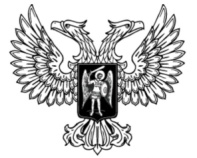 ДонецкАЯ НароднАЯ РеспубликАЗАКОНО ВНЕСЕНИИ ИЗМЕНЕНИЙ В ЗАКОН ДОНЕЦКОЙ НАРОДНОЙ РЕСПУБЛИКИ «ОБ ОСОБЕННОСТЯХ РЕГУЛИРОВАНИЯ ОТНОШЕНИЙ В СФЕРЕ ПРЕДПРИНИМАТЕЛЬСКОЙ И ИНОЙ ЭКОНОМИЧЕСКОЙ ДЕЯТЕЛЬНОСТИ В ПЕРИОД ПРОВЕДЕНИЯ ОБЩЕЙ МОБИЛИЗАЦИИ И В УСЛОВИЯХ ВОЕННОГО ВРЕМЕНИ»Принят Постановлением Народного Совета 3 октября 2022 годаСтатья 1Внести в Закон Донецкой Народной Республики от 16 марта 2022 года 
№ 356-IIНС «Об особенностях регулирования отношений 
в сфере предпринимательской и иной экономической деятельности 
в период проведения общей мобилизации и в условиях военного 
времени» (опубликован на официальном сайте Народного 
Совета Донецкой Народной Республики 17 марта 2022 года) следующие изменения:1) в статье 2 слова «1 октября 2022 года» заменить словами 
«1 января 2023 года»;2) в статье 3 слова «1 октября 2022 года» заменить словами 
«1 января 2023 года», слова «август 2022 года» заменить словами 
«ноябрь 2022 года»;3) в части 1 статьи 5 слова «1 октября 2022 года» заменить словами 
«1 января 2023 года».Статья 2Настоящий Закон вступает в силу со дня его официального опубликования и распространяет свое действие на правоотношения, возникшие с 1 октября 2022 года.ГлаваДонецкой Народной Республики				       Д.В. Пушилинг. Донецк3 октября 2022 года№ 424-IIНС 	